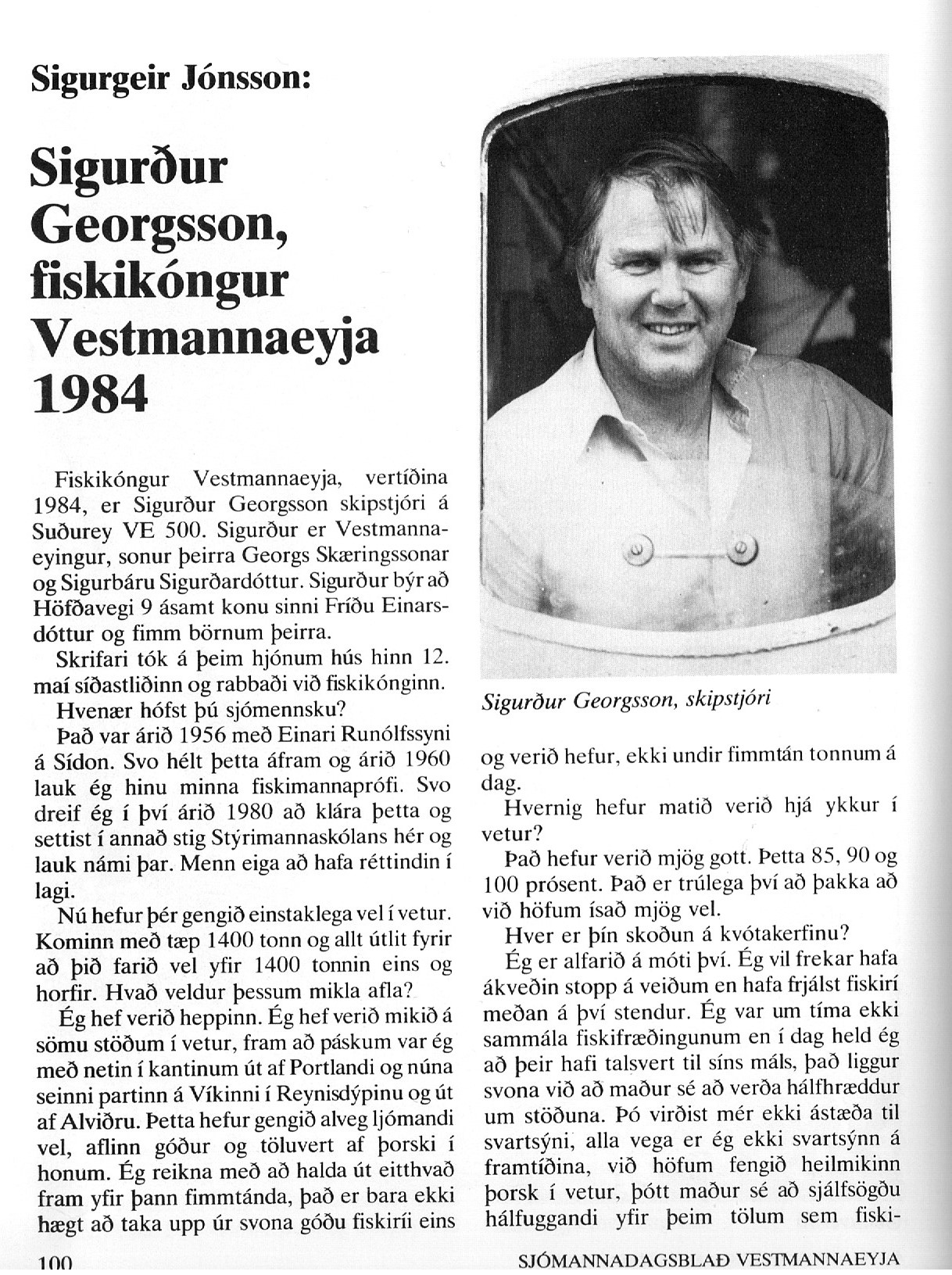 -----------1--------------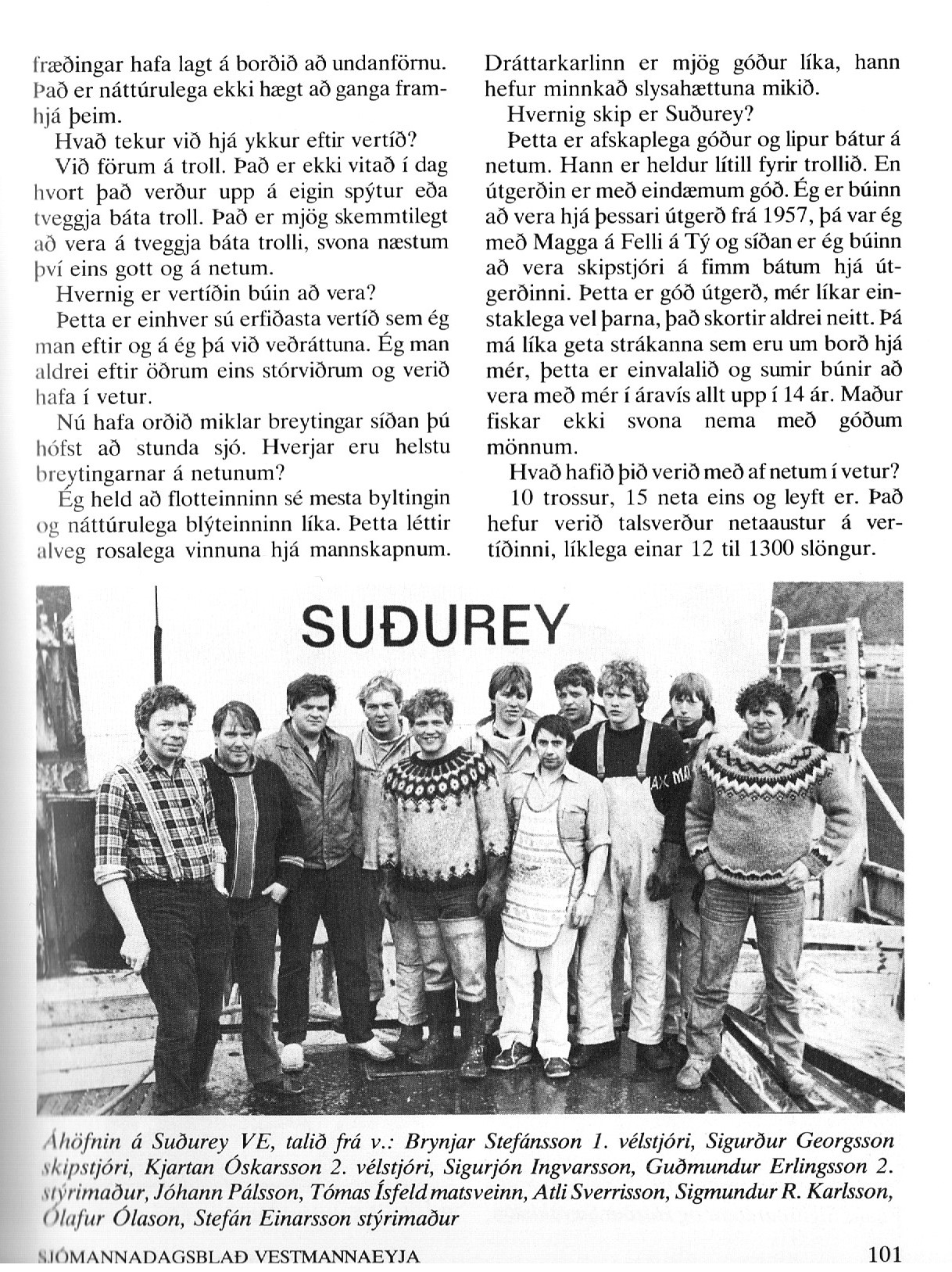 -----------2------------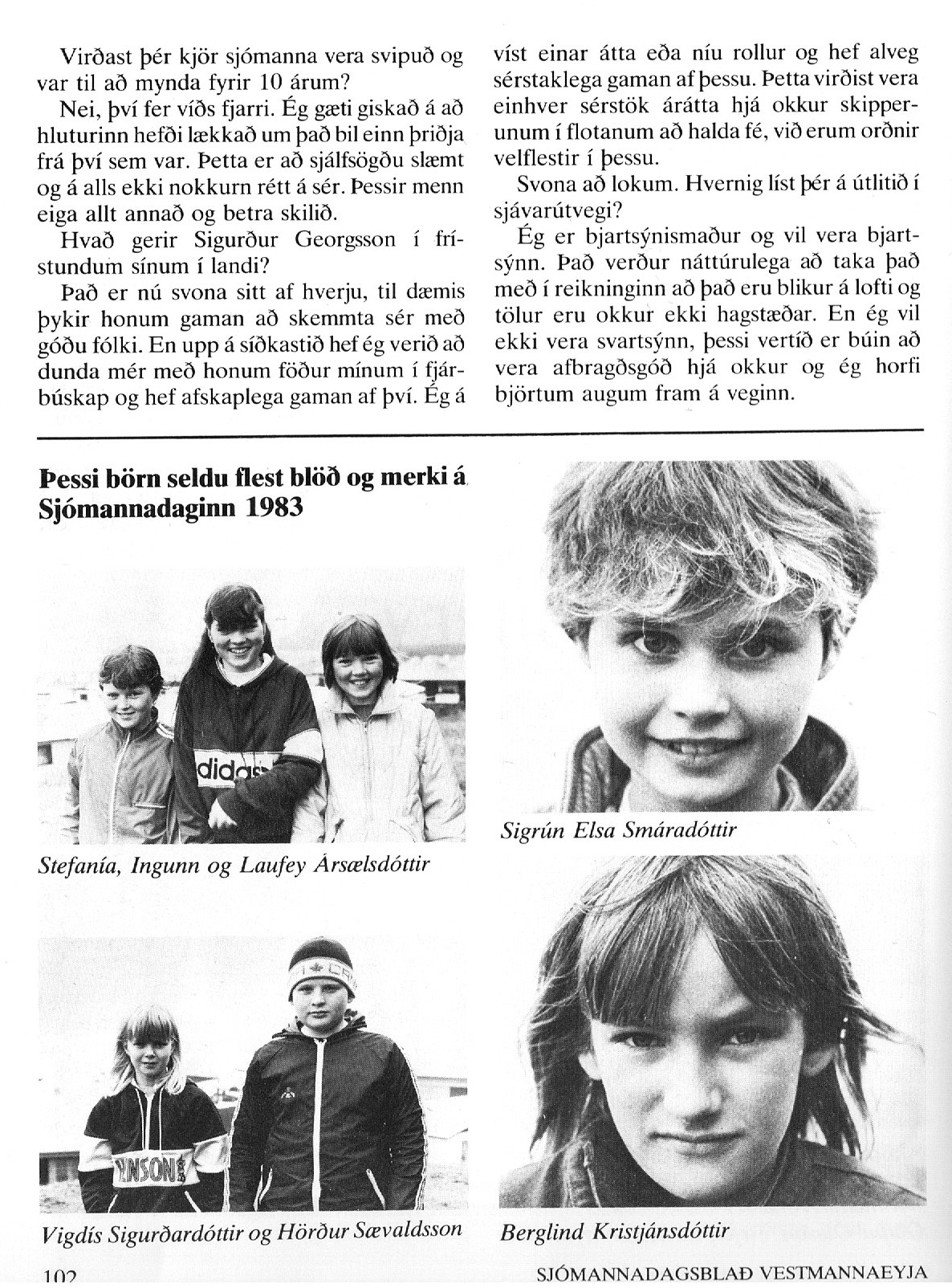 Tekið uppúr Sjónnadagsblaði 1984.